ИНФОРМАЦИОННОЕ ПИСЬМО19 апреля 2017 года состоитсярегиональная научно-практическая конференция«Введение и реализация ФГОС в общеобразовательных организациях Томской области средствами УМК»В рамках конференции планируется работа следующих секций:"Реализация ФГОС средствами УМК издательства "Просвещение" (руководители, зам. директоров, методисты, библиотекари ОО)."Достижения образовательных результатов в условиях реализации требований ФГОС НОО средствами УМК издательства «Просвещение» (учителя начальных классов)."Работаем по новым стандартам: использование деятельностных методик на уроках русского языка и литературы" (учителя русского языка и литературы)."Работаем по ФГОС: достижение планируемых образовательных результатов с УМК по всеобщей истории" (учителя истории и обществознания).   "Ресурсы образовательной среды, как механизм повышения эффективности образовательного процесса по географии" (учителя географии)."Реализация требований ФГОС по математике средствами образовательных ресурсов издательства "Просвещение" (учителя математики)."Образовательные ресурсы и сервисы УМК по химии издательства "Просвещение" (учителя химии)."Работаем по ФГОС: достижение планируемых результатов в процессе обучения английскому языку" (учителя английского языка).Проведение пленарного заседания – с 10.00 Актовый зал ТОИПКРО. Регистрация участников с 9.00 до 10.00. Программа региональной научно-практической конференции будет опубликована на сайте ТОИПКРО toipkro.ru.Ссылка для регистрации участников конференции: https://goo.gl/forms/xBVeyoHwEzcWiB8l1 будет  работать  до 12.00 17.04.2017г. Регистрация выступающих с докладом до 13.04.2017 года, предоставление аннотации доклада обязательно!  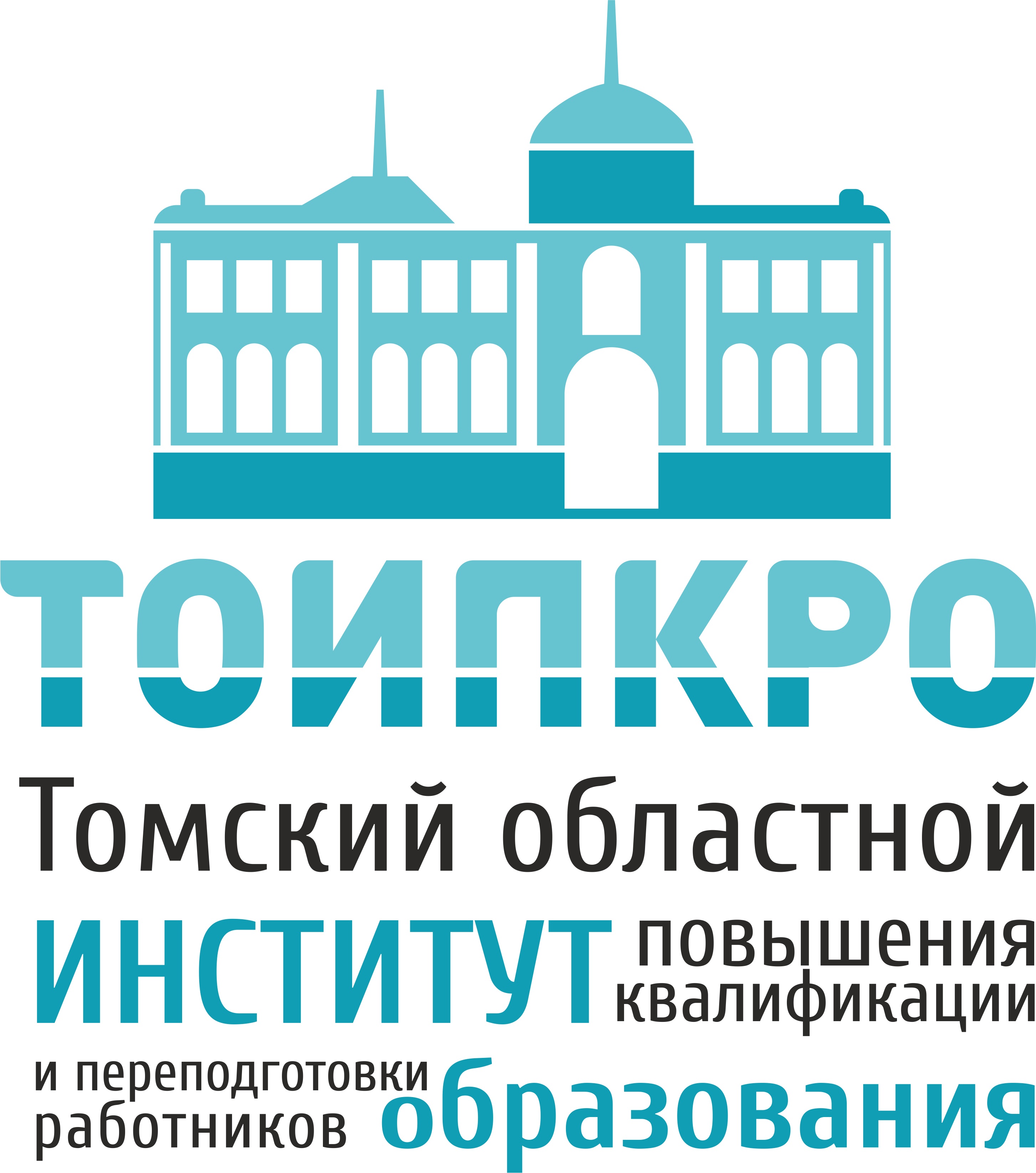 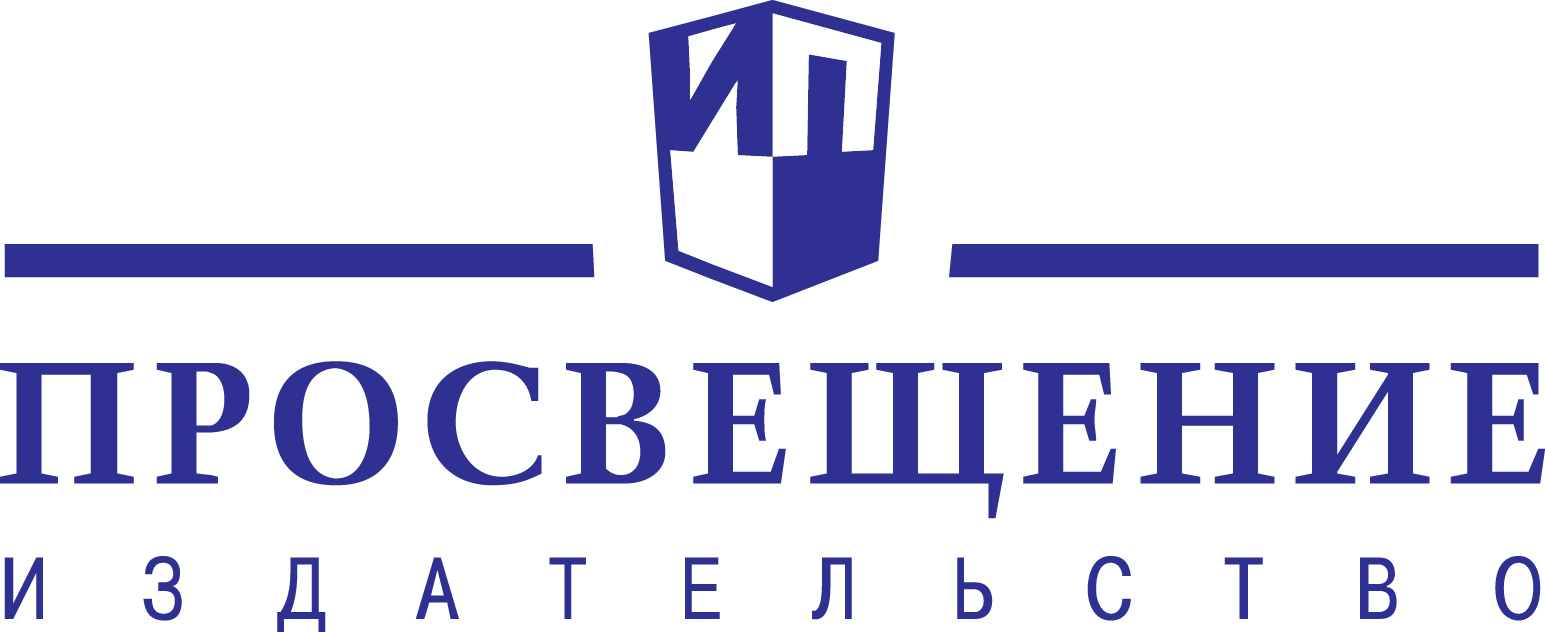 